兒童事工的聖經和神學基礎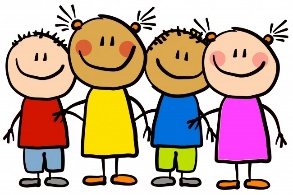 香港AWANA導師進深課程本課堂將透過介紹兒童事工的聖經和神學基礎，幫助導師為隊員定立合適的靈命培育方式，並再思事工的目標、本質、和事奉者的身份。日期：2018年5月26日（星期六）
時間：10 AM–12 PM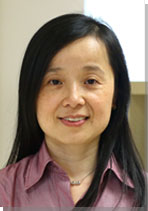 地點：滙基書院 (九龍大坑東棠蔭街11號)費用：150元內容：培育孩子靈命的聖經基礎      培育孩子靈命的神學基礎(*請Awana導師穿著制服出席) __________________________________________________________________________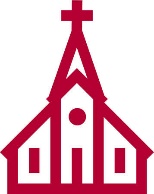 兒童事工的聖經和神學基礎課程報名表教會/ 團隊： _____________________________________________________________________聯絡人: ______	_______  聯絡電話: _______________ 電郵地址: _____________________付款方法 □ 合共港幣$__________ (	  位 x $	____) 親臨香港Awana辦公室以現金或支票付款    □ 合共港幣$__________ (    __位 x $	  )劃線支票抬頭 “Awana Hong Kong Limited” 郵寄至香港Awana辦公室(九龍觀塘鴻圖道31號鴻貿中心15樓1503室)   (銀行：__________________ 支票號碼：_____________________)□ 合共港幣$           (    _位 x $	__ _ )銀行存款或自動櫃員機過戶存入東亞銀行戶口    015-200-40-01124-8。
   請保留存款收據，並將收據電郵office@awana.org.hk或傳真至3171 6758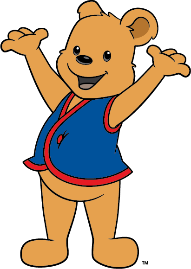 報名須知 所有收集資料只作本會內部使用已報名參加訓練者如在訓練當日未能出席恕不退還任何費用。同一間教會可填寫同一張報名表。名額有限，額滿即止。報名以收到全數費用後確定。上課地點：滙基書院 九龍大坑東棠蔭街11號 (港鐵石硤尾站)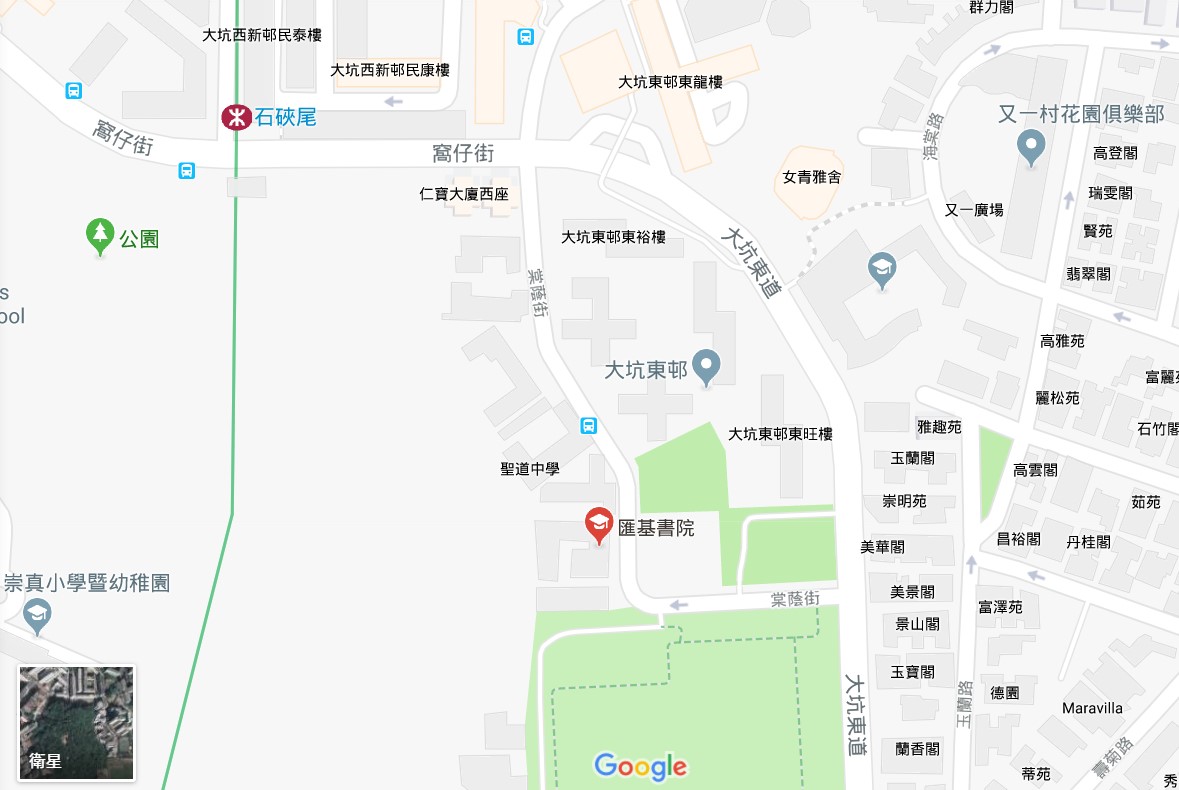 (特別嗚謝滙基書院借出場地作訓練)姓名（請以正階填寫及與身份證相同）電郵地址 (方便日後聯絡)12345